SUPPLEMENTARY MATERIALFigure S1 Rarefaction curves.  We classified three forest conditions as: High severity and intensity burned forest (HSIBF) in red colors, Moderate severity and intensity burned forest (MSIBF) in green  and Unburned forest (UB) in blue. The figure on the left corresponds to the size category of adults, and the figure on the right corresponds to the natural regeneration (saplings). The endpoint of each curve depicts the total number of individuals of all species combined, and the variation between assemblages in where the curve terminates quantifies changes to the number of individuals and species richness.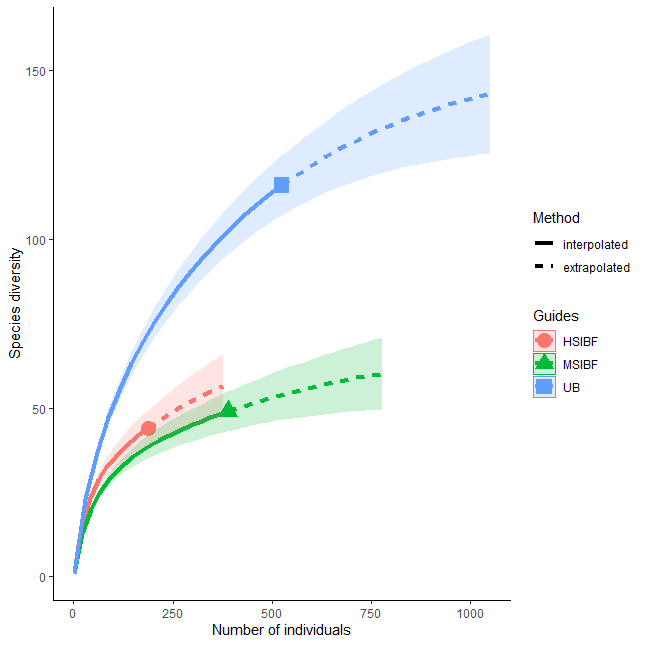 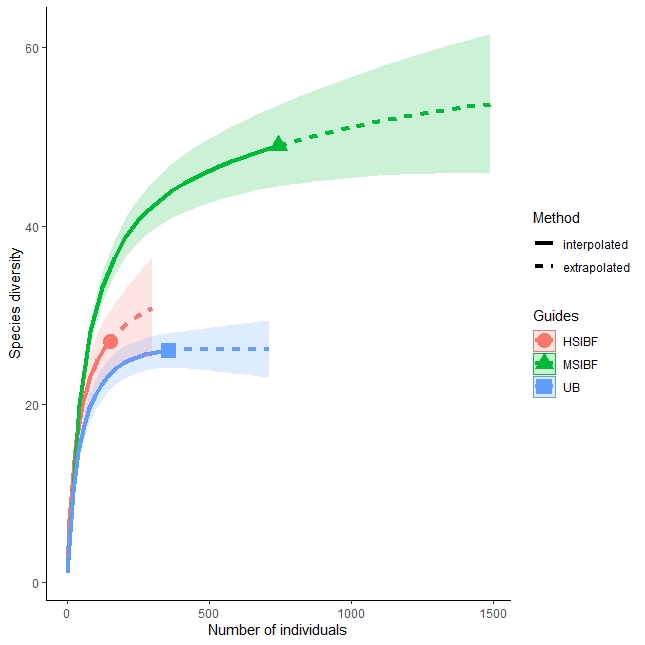 Table S1 List of species and their associated traits.  In total, we registered 182 species of trees and palms belonging to thirty-eight families. The most representative families were Fabaceae, with thirty-eight species, including Chrysobalanaceae (16), Myrtaceae (13), Euphorbiaceae (10), Lecythidaceae (8), and Sapotaceae (7). Where: Evergreen (Ev), deciduous (D), semi-deciduous (S-D), anemochory (Ane), autochory (Au), hydrochory (H), fish dispersal (F), terrestrial zoochory (Zoo (T)) and aerial zoochory (Zoo (A)). Gender information (*), family information (**), no information (▪), maximum registered value (◦), according to gender information and fruit characteristics (꙳), High severity burned forest (HSBF), Moderate severity burned forest (MSIBF) and Unburned forest (UB).Table S2 Height values of the species with individuals with a DBH > 10 cm. The measures were registered during the field campaign with a TruPulse 200L laser rangefinder.Table S3 Outcomes of the linear mixed effect models for species-based and taxonomic and functional diversity indices. Forest type and Stratum are included as fixed factors and the plot nested in the transect as a random factor. P values indicating significant effects of forest type are highlighted in bold. Marginal (R2m ) and conditional  (R2c ) R2 values were calculated with r.squaredGLMM (delta method) from R package MuMIn (Barton, 2019).Table S4 Moran's test was used to assess spatial autocorrelation in the residuals of taxonomic and functional diversity models. The null hypothesis posits that the attribute under analysis is randomly distributed among the entities in the study area, meaning that the spatial processes that promote the observed pattern of values are a random occurrence. If the p-value is not statistically significant (p > 0.05), the null hypothesis cannot be rejected because the spatial distribution of entity values may be the result of random spatial processes. If the p-value is statistically significant (p < 0.05) and the standard deviate (SD) is positive, it indicates that the high and low values of the variable are more spatially clustered than expected. Conversely, if the p-value is statistically significant (p < 0.05) and the standard deviate (SD) is negative, it suggests that the spatial distribution is more dispersed than expected. A Moran I value close to -1 indicates negative spatial dispersion, a value close to 0 indicates a random spatial distribution of variable values, and a value near 1 indicates positive spatial clustering. The Moran I statistic values were calculated in R (Bivand and Wong, 2018).  Table S5 Community-weighted trait means (CWM) for each functional trait in the different forest types and stratum. CWM values were calculated with FD package (Laliberté et al. 2022) in R software.Table S6 Results of the linear mixed effect models for species richness in each functional traits. Forest type and Stratum area included as fixed factors and the transect as a random factor. P values indicating significant effects of forest type are highlighted in bold. Marginal (R2m ) and conditional  (R2c ) R2 values were calculated with r.squaredGLMM (delta method) from R package MuMIn (Barton, 2019).Table S7 Moran's test for spatial autocorrelation in the residuals of species richness in each functional trait models. Moran I statics values were calculated in R (Bivand and Wong, 2018).Table S8 Results of the linear mixed effect models for Community Weighted Mean (CWM) for each functional traits. Forest type and Stratum area included as fixed factors and the transect as a random factor. P values indicating significant effects of forest type are highlighted in bold. Marginal (R2m ) and conditional  (R2c ) R2 values were calculated with r.squaredGLMM (delta method) from R package MuMIn (Barton, 2019).Table S9 Moran's test for spatial autocorrelation in the residuals of models for Community Weighted Mean (CWM) for each functional trait. Moran I statics values were calculated in R (Bivand and Wong, 2018).Table S11 βRC metric  expresses dissimilarity between two communities relative to the null expectation. A value of 0 represents no difference in the observed (dis)similarity from the null expectation. A value of 1 indicates that the observed dissimilarity is higher than expected in any of the simulations, indicating that the communities are completely more different from each other than expected by chance. Conversely, a value of -1 indicates that the communities are completely less different (more similar) than expected by chance. βRC metric was calculated in R using the code provided byChase et al., (2016).Table S12 Results of the core calculations of functional dissimilarities metrics. Functional richness and matrices were calculated with functional.betapart.core function of Betapart package  (Baselga et al., 2011). Functional richness. Where: FRi is the sum of the functional richness values of all sites; FRt in the total functional richness in the dataset and “a” is the multiple-site analog of the shared functional richness term. Presence/absence traits (leaf phenology, resprouting capacity, animal dispersal, or physical dispersal), and quantitative traits (maximum height and wood density).Matrix containing the functional richness shared between pairs of sites.Where: Presence/absence traits (leaf phenology, resprouting capacity, animal dispersal, or physical dispersal), and quantitative traits (maximum height and wood density).Matrix containing the functional richness not shared between pairs of sitesWhere: Presence/absence traits (leaf phenology, resprouting capacity, animal dispersal, or physical dispersal), and quantitative traits (maximum height and wood density).Matrix containing the total functional richness not shared between pairs of sitesWhere: Presence/absence traits (leaf phenology, resprouting capacity, animal dispersal, or physical dispersal), and quantitative traits (maximum height and wood density).The matrix containing the total maximum functional richness not shared between pairs of sitesWhere: Presence/absence traits (leaf phenology, resprouting capacity, animal dispersal, or physical dispersal), and quantitative traits (maximum height and wood density).The matrix containing the total minimum functional richness not shared between pairs of sitesWhere: Presence/absence traits (leaf phenology, resprouting capacity, animal dispersal, or physical dispersal), and quantitative traits (maximum height and wood density).FamilyScientific NamesSpeciesWood density (g/cm3) H max (mt)Resprouter Leaf phenologySeed dispersalAdults DBH ≥ 10 cm (Abundance)Adults DBH ≥ 10 cm (Abundance)Adults DBH ≥ 10 cm (Abundance)Saplings DBH < 10 cm   (Abundance)Saplings DBH < 10 cm   (Abundance)Saplings DBH < 10 cm   (Abundance)FamilyScientific NamesSpeciesWood density (g/cm3) H max (mt)Resprouter Leaf phenologySeed dispersalHSBFMSIBFUBHSBFMSIBFUBANACARDIACEAETapirira guianensis Aubl.Tagu0.4618NOEvZoo (A)--2---ANNONACEAEDuguetia sp1. Dusp0.72*11NOEvZoo (T) ꙳--1---ANNONACEAEGuatteria aff. metensis R.E.Fr.Gume0.5413NOEvH--2---ANNONACEAEGuatteria cf. stenopetala R.E.Fr.Gust0.5410NOEvH1-----ANNONACEAEGuatteria hirsuta Ruiz and Pav.Guhi0.5614NODZoo (T)--2---ANNONACEAEGuatteria maypurensis KunthGuma0.5415NOS-DH1-2---ANNONACEAEPseudoxandra sp. Pssp0.37*14NO*Ev*H꙳--5---ANNONACEAEXylopia  emarginata Mart.Xyem0.5917YESEvH--111-45APOCYNACEAEHimatanthus attenuatus (Benth.) WoodsonHiat0.5110NOS-DH1--393-APOCYNACEAELacmellea utilis (Arn.) Markgr. Laut0.4915NO▪EvZoo (T)*----29-APOCYNACEAEMalouetia sp1. Masp10.63*16YESDH꙳--1---APOCYNACEAEMalouetia tamaquarina (Aubl.) A.DC.Mata0.5315NOS-DH--2---APOCYNACEAEParahancornia oblonga (Benth. ex Müll.Arg.) Monach. Paob0.517NOS-DAu--11---AQUIFOLIACEAEIlex cf. cardonae Steyerm.Ilca0.7913YESDZoo (T)--1---AQUIFOLIACEAEIlex sp.1Ilsp10.56*10*NO▪D*Zoo (T) ꙳---63--AQUIFOLIACEAEIlex sp.2Ilsp20.56*10*NO▪D*Zoo (T) ꙳---43--ARECACEAEAstrocaryum jauari Mart.Asja0.512NOEvF562646430226ARECACEAEEuterpe precatoria Mart.Eupr0.3917NOEvH--2---ARECACEAELeopoldinia pulchra Mart.Lepu0.489NOEvH5-6174-311ARECACEAEMauritia flexuosa L.f.Mafl0.5617NOEvAu--4--20ARECACEAEOenocarpus bataua Mart.Oeba0.6814YESEvZoo (T)--17--77BIGNONIACEAEHandroanthus barbatus (E.Mey.) MattosHaba0.714YESDAne16286025BIGNONIACEAEHandroanthus chrysanthus (Jacq.) S.O.GroseHach0.76.5YESDAne-1----BIGNONIACEAETabebuia cf. insignis (Miq.) SandwithTain0.5266YESDAne-1----BURSERACEAEProtium llanorum Cuatrec.Prll0.67115YESS-DDZoo (A)--20---BURSERACEAEProtium guianense (Aubl.) MarchandPrqui0.71120*NO▪Ev*Zoo (T)*-----20BURSERACEAETetragastris panamensis (Engl.) KuntzeTepa0.7179NOEvZoo (T)--2--14CALOPHYLLACEAECalophyllum brasiliense Cambess.Cabr0.65918NODZoo (A)--2---CALOPHYLLACEAECaraipa llanorum Cuatrec.Call0.60617YESDAu10373578-15CALOPHYLLACEAECaraipa heterocarpa DuckeCahe0.64816NOEvZoo (T)--2---CARYOCARACEAECaryocar cf. microcarpum DuckeCami0.6618YESS-DDF--14---CELASTRACEAEMaytenus sp.  Maysp0.69*4NO*Ev*Zoo (T) ꙳1-----CELASTRACEAEMaytenus guyanensis Klotzsch ex Reissek. Maguy0.6316NOEvZoo (A)--1---CHRYSOBALANACEAEChrysobalanaceae sp.1  Chsp0.781*13YESEv*Zoo (T) ꙳-3----CHRYSOBALANACEAECouepia paraensis (Mart. and Zucc.) Benth. ex Hook. f. Copa0.8512YESS-DDZoo (T)87-73-CHRYSOBALANACEAECouepia sp1. Cosp0.79*11NOEv*Zoo (T) ꙳--1---CHRYSOBALANACEAECouepia subcordata Benth.Cosu0.79*20NO▪EvZoo (T)---46-CHRYSOBALANACEAEHirtella triandra Sw.Hitr0.61915YESEvZoo (T)--4---CHRYSOBALANACEAELicania apetala var. aperta (Benth.) PranceLiap0.7613NODF-2----CHRYSOBALANACEAELicania cf. octandra (Hoffmanns. ex Schult.) KuntzeLioc0.8112NOEvF--1---CHRYSOBALANACEAELicania heteromorpha Benth.Lihe0.5915YESEvF442-35--CHRYSOBALANACEAELicania heteromorpha var. glabra (Mart. ex Hook.f.) PranceLiheg0.5917YESEvF277---CHRYSOBALANACEAELicania hypoleuca Benth.Lihy0.8615YESEvF--20---CHRYSOBALANACEAELicania licaniiflora (Sagot) S.F.BlakeLili0.6711NOEvF--1---CHRYSOBALANACEAELicania longistyla (Hook.f.) Fritsch Lilo0.6216YESEvF--15---CHRYSOBALANACEAELicania mollis Benth.Limo0.63616YESEvF10-12---CHRYSOBALANACEAELicania sp8. Lisp0.63*13YESEv꙳F--1---CHRYSOBALANACEAELicania sprucei  (Hook.f.) Fritsch.Lispr0.63*14NOEvF--2---CHRYSOBALANACEAELicania undulata Prance.Liun0.63*13YESEvF--1---CLUSIACEAETovomita cf. spruceana  Planch. and TrianaTosp0.6815NOEvZoo (A)--21-37CLUSIACEAETovomita cf. umbellata Benth.Toum0.8613YESEvZoo (A)--4---COMBRETACEAEBuchenavia cf. ochroprumna EichlerBuoc0.6912YESDF-11---COMBRETACEAEBuchenavia viridiflora  DuckeBuvi0.8814NOS-DZoo (T)--1---CONNARACEAEConnarus cf. venezuelanus Baill.Cove0.4511NOEvZoo (T)--211--CONNARACEAEConnarus punctatus Planch.Copu0.515YESEvZoo (T)--22319CONNARACEAEDeguelia angulata (Ducke) A.M.G.Azevedo and R.A.Camargo.Dean0.59YESEvH--1---EBENACEAEDiospyros cf. cayennensis A.DC.Dica0.4610NOEvZoo (T)--1---EUPHORBIACEAEAlchornea discolor Poepp.Aldi0.425.5YESEvH1-----EUPHORBIACEAECroton cuneatus KlotzschCrcu0.419NOEvF--1---EUPHORBIACEAEDiscocarpus essequeboensis KlotzschDies0.564.5YESEvAu1-----EUPHORBIACEAEHevea sp.1  Hesp10.62*9NO*S-D*Au꙳--1---EUPHORBIACEAEHevea sp.2  Hesp20.62*14NO*S-D*Au꙳--1---EUPHORBIACEAEHevea rigidifolia (Spruce ex Benth.) Müll.Arg.Heri0.6214NOEvAu꙳--1---EUPHORBIACEAEMabea nitida Spruce ex Benth.Mani0.6515YESEvF95520--EUPHORBIACEAEMaprounea guianensis Aubl.Magu0.614NOS-DDZoo (T)--1---EUPHORBIACEAENealchornea yapurensis HuberNeya0.5610YESEvAu--1---EUPHORBIACEAEPiranhea cf. trifoliata Baill.Pitr0.8414YESS-DDH-8----FABACEAEAcosmium nitens (Vogel) YakovlevAcni0.817YESS-DDF111-441-FABACEAEAcosmium stirtonii G.A. Aymard and V. GonzálezAcst0.76*10NO▪SemiDF---335-FABACEAEBowdichia virgilioides KunthBovi0.919NODAne--1---FABACEAECampsiandra comosa  Benth.Caco0.8113YESEvF11021-3719FABACEAECampsiandra implexicaulis StergiosCaim0.5516YESEvF8--12--FABACEAEClathrotropis cf. brachypetala (Tul.) KleinhoonteClbr0.8211YESS-DDH--1---FABACEAEClathrotropis cf. nitida (Benth.) HarmsClni0.83813NOS-DDH--1---FABACEAECynometra bauhiniifolia Benth.Cyba0.86514YESEvH-5-921FABACEAECynometra marginata Benth.Cyma0.86512.5NOEvH--1---FABACEAECynometra sp1. Cysp0.80*13NOEvH꙳--2---FABACEAECynometra martiana Benth. Cymar0.88YESEvH--1---FABACEAEDimorphandra unijuga Tul.Diun0.557.5YESEvZoo (T)2-----FABACEAEDiplotropis martiusii  Benth.Dima0.7914NOEvH--3---FABACEAEDiplotropis purpurea (Rich.) AmshoffDipu0.7818NOEvH--2---FABACEAEEtaballia dubia (Kunth) Rudd Etdu0.5514NOEvAne-1----FABACEAEHymenolobium heterocarpum  DuckeHyhe0.6315YESEvAne--2---FABACEAEInga cf. alba (Sw.) Willd.Inal0.688NOEvZoo (T)-1----FABACEAEInga semialata (Vell.) C.Mart.Inse0.5814NOS-DDZoo (T)1-----FABACEAEMacrolobium acaciifolium (Benth.) Benth.Maac0.5314YESS-DDH--1---FABACEAEMacrolobium angustifolium (Benth.) CowanMaan0.6813YESS-DDZoo (T)3-14---FABACEAEMacrolobium discolor Benth.Madi0.85NOS-DDAu-1----FABACEAEMacrolobium multijugum (DC.) Benth.Mamu0.5818YESS-DDH7-120--FABACEAEMacrolobium sp. Macsp0.61*11NO*Ev*H꙳--2---FABACEAEMacrolobium bifolium (Aubl.) Pers. Mabi0.6911YESDH--4---FABACEAEMacrosamanea pubiramea (Steud.) Barneby and J.W.GrimesMapu0.678**13NO▪Ev**H**--252-123FABACEAEOrmosia costulata (Miq.) Kleinhoonte Orco0.5515YESEvAu2-1---FABACEAEParkia discolor Benth.Padi0.6917YESDF11--14--FABACEAEPeltogyne venosa (M.Vahl) Benth.Peve0.7516YESEvAu6-2---FABACEAEPeltogyne paniculata Benth.Pepa0.8116YESDAne--4---FABACEAESwartzia leptopetala Benth.Swle0.8215YESS-DZoo (A)1134---FABACEAESwartzia pittieri ScherySwpi0.812YESS-DZoo (A)-1----FABACEAESwartzia arborescens (Aubl.) Pittier. Swar0.8410NO▪EvH*----87FABACEAESwartzia cardiosperma Benth.Swca0.8415YESEvH--2---FABACEAETachigali davidsei Zarucchi and Herend.Tada0.711YESS-DZoo (T)-3----FABACEAETachigali physophora (Huber) Zarucchi and Herend.Taph0.5515YESS-DZoo (T)20-4---FABACEAEZygia  inaequalis (Humb. and Bonpl. ex Willd.) Zyin0.81*8NO▪EvZoo (A)*---19185FABACEAEZygia cataractae  (Kunth) L.RicoZyca0.698YESEvZoo (A)--129-5FABACEAEZygia longifolia  (Willd.) Britton and RoseZylo0.7112YESS-DZoo (A)--2-421HUMIRIACEAEHumiriastrum piraparanense Cuatrec.Hupi0.6214NOEvZoo (A)--6---HUMIRIACEAESacoglottis guianensis Benth.Sagu0.5816YESEvF8-121--HUMIRIACEAESacoglottis mattogrossensis Malme Sama0.7719YESEvF--3---HYPERICACEAEVismia cf. ferruginea KunthVife0.493.5NOS-DDAne1-----LAURACEAEAniba megaphylla MezAnme0.4515NOEvZoo (A)--1---LAURACEAEEndlicheria anomala (Nees) Mez Enan0.498.6YESEvZoo (T)--3---LAURACEAELauraceae sp.1 Lasp10.639*13YESEv*Zoo (A) ꙳--1---LAURACEAENectandra membranacea (Sw.) Griseb.Neme0.58*15NO▪EvZoo (A)---23--LAURACEAENectandra sp1. Nesp0.58*15YESEvZoo (A) ꙳--5---LAURACEAEOcotea esmeraldana Moldenke Oces0.52*30*NO▪Ev*Zoo (A)*---147161LECYTHIDACEAECariniana cf. penduliflora PranceCape0.5710NODAne--1---LECYTHIDACEAEEschweilera cf. pedicellata (Rich.) S.A.MoriEsped0.9112NO▪Ev*H*---4916LECYTHIDACEAEEschweilera parviflora Mart. ex DC.Espa0.6315YESEvH2514155917LECYTHIDACEAEEschweilera sagotiana MiersEssa0.817YESEvH--4---LECYTHIDACEAEEschweilera sessilis A.C.Sm.Esse0.7112YESEvH-3----LECYTHIDACEAEEschweilera tenuifolia (O.Berg) MiersEste0.5910YESEvH2--41--LECYTHIDACEAEGustavia augusta L.Guau0.6615YESEvH-133---LECYTHIDACEAEGustavia pulchra MiersGupu0.6418NO▪EvZoo (T)*---1146MALPIGHIACEAEBurdachia prismatocarpa  A. Juss. Bupr0.7313YESS-DH14164-MALPIGHIACEAEByrsonima cf. japurensis A.Juss. Byja0.6212NOS-DF-1----MELASTOMATACEAEHenriettea stellaris O. Berg ex TrianaHest0.5810YESDZoo (A)--1---MELIACEAEGuarea glabra Vahl.Gugl0.4815NOEvZoo (A)--1---MELIACEAETrichilia aff. rubra C.DC.Trru0.5913YESS-DDZoo (A)-5----MORACEAEMaquira coriacea (H.Karst.) C.C.BergMaco0.6217YESEvF--4---MYRISTICACEAEVirola carinata (Spruce ex Benth.) Warb.Vica0.7217YESEvZoo (T)--13---MYRISTICACEAEVirola surinamensis Rol. ex Rottb.) Warb.Visu0.4214NOEvZoo (A)--5---MYRTACEAECalyptranthes  sp. 1  Casp0.78*12YESEv*Zoo (A) ꙳-12112716MYRTACEAECalyptranthes aff. ruiziana O.Berg Caru0.75213YESEvZoo (A)-23---MYRTACEAECalyptranthes cf. paniculata (Lam.) Raeusch.Capa0.795.5NOEvZoo (A)1-----MYRTACEAEcf. Calyptranthes sp.2  Casp20.75*7YESEv*Zoo (A) ꙳-1----MYRTACEAEcf. Myrcia sp.1  Mycf0.65*13YESEv*Zoo (A) ꙳--1---MYRTACEAEEugenia cf. lambertiana DC.Eula0.812YESDZoo (A)--6---MYRTACEAEEugenia chrysophyllum Poir.Euch0.649.8NODZoo (A)--217-8MYRTACEAEMyrcia aff. calycampa AmshoffMyca0.6513YESEvH-4--1114MYRTACEAEMyrcia subsessilis O.BergMysu0.81*10◦NO▪Ev*H*---18218MYRTACEAEMyrtaceae sp. 6  Mysp10.79*11YESEv*H꙳11----MYRTACEAEMyrtaceae sp.1  Mysp0.63*12YESEv*H꙳-5----MYRTACEAEPlinia involucrata (O.Berg) McVaugh.Plin0.95*20**NO▪Ev*Zoo (A)---36--MYRTACEAEPsidium  cf. densicomum Mart. ex DC.Psde0.818NOEvH-1-8422OCHNACEAEBlastemanthus sp. Blsp0.78*8NO*Ev*Zoo (A) ꙳--1---OCHNACEAEElvasia quinqueloba Spruce ex Engl.Elqu0.757YESS-DDZoo (A)--3---OCHNACEAEOchnaceae sp1. Ocsp0.78*9NOEvZoo (A) ꙳--1---OCHNACEAEOuratea polyantha (Triana and Planch.) Engl.Oupo0.6115NOEvZoo (A)1-----OCHNACEAEQuiina florida Tul.Qufl0.7323*NO▪EvZoo (T)*---13--OCHNACEAEQuiina longifolia Spruce ex Planch. and TrianaQulo0.8613NOEv*Zoo (T)*--2--55OCHNACEAEQuiina macrophylla Tul. Quma0.862*10NO▪Ev*Zoo (T)*---1-13OCHNACEAEQuiina rhytidopusQurhy0.862*10NO▪Ev*F-----16OLACACEAEChaunochiton angustifolium SleumerChan0.6512NOEvAne--1---OLACACEAEChaunochiton loranthoides Benth.Chlo0.659NOEvAne1-----OLACACEAEHeisteria cf. acuminata (Humb. and Bonpl.) Engl.Heac0.6911YESEvZoo (A)-5----PHYLLANTHACEAEAmanoa glaucophylla Müll.Arg.Amgl0.811NOEvH--1---PHYLLANTHACEAEAmanoa oblongifolia Müll.Arg.Amob0.8317YESEvH--12---PHYLLANTHACEAEDiscocarpus gentryi S.M.HaydenDige0.619YESEvAu5-----PHYLLANTHACEAERicheria grandis VahlRigr0.5714YESEvZoo (A)7-25---POLYGONACEAECoccoloba mollis Casar.Como0.6716YESDF8-52814POLYGONACEAERuprechtia tenuiflora Benth.Rute0.6612YESDZoo (A)-3----POLYGONACEAESymmeria paniculata Benth.Sypa0.6713YESDH-3----PROTEACEAEPanopsis rubescens (Pohl) PittierParu0.5213YESEvF51-10--RUBIACEAEAlibertia bertierifolia K.Schum.Albe0.73*7.5*NO▪EvZoo (A)*---9-3RUBIACEAEAlibertia edulis (Rich.) A.Rich. ex DC.Aled0.767.5NO▪EvZoo (A)----89RUBIACEAEDuroia micrantha Zarucchi and J.H.Kirkbr.Dumi0.813.5YESEvF2202218913RUBIACEAEPagamea guianensis Aubl.Pagu0.619YESEvZoo (A)3-3---SALICACEAECasearia sylvestris Sw.Casy0.63*6YESEvZoo (T)---3133SALICACEAEHomalium guianense (Aubl.) OkenHogu0.6212NOEvAu2-----SALICACEAEHomalium racemosum Jacq.Hora0.6212NOEvAu--1---SALICACEAELaetia sp. Lasp0.64*13NO*Ev*F꙳--1---SALICACEAELaetia suaveolens (Poepp.) Benth.Lasu0.816NODF4-3---SAPINDACEAEMatayba aff. purgans (Poepp.) Radlk.Mapu0.7813NOEvZoo (T)--252-123SAPINDACEAEMatayba cf. macrostylis Radlk.Mama0.7813YESEvZoo (T)--1---SAPOTACEAEcf. Pouteria sp.2  Pocf0.66*13NO*Ev*Zoo (T) ꙳--1---SAPOTACEAEElaeoluma glabrescens (Mart. and Eichler ex Miq.) Aubrév. Elgl0.7517YESEvZoo (A)--11---SAPOTACEAEMicropholis gardneriana (A.DC.) PierreMiga0.975NOS-DDZoo (T)-1----SAPOTACEAEPouteria cf. venosa subsp. amazonica T.D.Penn.Pove0.92*12YESEvF*-1----SAPOTACEAEPouteria elegans (A. DC.) BaehniPoel0.7216YESEvZoo (T)6-88-10SAPOTACEAEPouteria gomphiifolia (Mart. ex Miq.) Radlk.Pogo0.7816YESEvF1-2---SAPOTACEAEPouteria orinocoensis (Aubrév.) T.D.Penn.Poor0.6612YESEvF-4----SIMAROUBACEAESimaba orinocensis KunthSior0.4213YESEvH6--22--VOCHYSIACEAEVochysia obscura Warm.Voob0.489YESS-DDAne5-----VOCHYSIACEAEVochysia venezuelana StafleuVove0.42814YESS-DDAne1371---EspecienMean (mt)S.DMín (mt)Máx (mt)P(95)H max (mt)Acni1211.963.436.5171717Aldi15.505.55.5sd5.5Amgl11101111sd11Amob1211.922.159171717Anme11501515sd15Asja378.591.654.5121212Blsp18088sd8Bovi19099sd9Buoc210.52.129121212Bupr610.173.084.5131313Buvi11401414sd14Byja11201212sd12Cabr217.50.7117181818Caco3210.372.47201313Cahe2142.8312161616Caim812.751.6711161616Call14510.333.713181717Cami1414.212.698181818Capa15.505.55.5sd5.5Cape11001010sd10Caru510.41.828131313Casp310.672.318121212Casp217077sd7Chan11201212sd12Chlo19099sd9Chsp311.671.5310131313Clbr11101111sd11Clni11301313sd13Como138.123.814161616Copa157.732.744121212Copu212.53.5410151515Cosp11101111sd11Cove2101.419111111Crcu19099sd9Cyba511.81.4810141414Cyma112.5012.512.5sd12.5Cymar18088sd8Cysp211.52.1210131313Dean19099sd9Dica11001010sd10Dies14.504.54.5sd4.5Dige57.21.685999Dima3131.7311141414Dipu2162.8314181818Diun27.250.3577.57.57.5Dumi4410.342.144.51413.513.5Dusp11101111sd11Elgl1112.232.0710171717Elqu36.330.586777Enan38.030.557.58.68.68.6Espa549.872.924171515Essa414.52.0812171717Esse3111.739121212Este28.52.127101010Etdu11401414sd14Euch29.150.928.59.89.89.8Eula610.519121212Eupr2135.669171717Guau1610.632.425151515Gugl11501515sd15Guhi213.50.7113141414Guma311.334.047151515Gume212.50.7112131313Gust11001010sd10Haba269.352.395141414Hach16.506.56.5sd6.5Heac58.81.647111111Heri11401414sd14Hesp119099sd9Hesp211401414sd14Hest11001010sd10Hiat11001010sd10Hitr4103.746151515Hogu294.246121212Hora11201212sd12Hupi6122.19141414Hyhe213.52.1212151515Ilca11301313sd13Inal18088sd8Inse11401414sd14Lasp11301313sd13Lasp111301313sd13Lasu713.861.9511161616Lepu115.552.012999Liap212.50.7112131313Lihe4610.323.691.5171515Liheg1610.962.794.3171717Lihy1012.31.8910151515Lili11101111sd11Lilo1511.332.237161616Limo2212.412.249191616Lioc11201212sd12Lisp11301313sd13Lispr2122.8310141414Liun11301313sd13Maac11401414sd14Maan1710.711.995131313Mabi48.751.717111111Maco412.53.329171717Macsp2101.419111111Madi15055sd5Mafl414.383.779171717Magu11401414sd14Maguy11601616sd16Mama11301313sd13Mamu811.134.972181818Mani1911.2935.5151515Mapu212.50.7112131313Masp111601616sd16Mata213.52.1212151515Maysp14044sd4Miga15055sd5Myca4111.839131313Mycf11301313sd13Mysp59.81.927121212Mysp12101.419111111Nesp512.61.9510151515Neya11001010sd10Ocsp19099sd9Oeba1711.881.588141414Orco311.333.219151515Oupo11501515sd15Padi1113.822.369171717Pagu68.330.827999Paob1113.552.169171717Paru69.172.936131313Pepa414.750.9614161616Peve88.53.374.5161616Pitr812.381.6910141414Pocf11301313sd13Poel1411.933.234161616Pogo311.174.756.5161616Poor410.751.898121212Pove11201212sd12Prll2012.42.048171515Psde18088sd8Pssp5121.2211141414Qulo211.52.1210131313Rigr329.82.364.5141414Rute310.331.539121212Sagu914.222.0511161616Sama315.173.7511.5191919Sior67.923.015131313Swca2132.8311151515Swle1811.52.575151515Swpi11201212sd12Sypa312.330.5812131313Tada310.330.5810111111Tagu214.54.9511181818Tain16066sd6Taph2410.063.245151515Tepa28.50.718999Tosp213.52.1212151515Toum411.51.2910131313Trru510.82.397131313Vica13131.8711171717Vife13.503.53.5sd3.5Visu5130.7112141414Voob55.91.824.5999Vove2110.952.736171414Xyem11132.689171717Zyca18088sd8Zylo211.50.7111121212VariableTermEstimateStd. Errorz valuepR2mR2cRichness(Intercept)2.0010.11717.043<0,00010.4550.757RichnessForest type (MSIBF)0.3100.2201.409<0,0001RichnessForest type (UB)1.1940.1726.925<0,0001RichnessStratum (Saplings)0.0210.1170.178<0,0001RichnessForest type (MSIBF): Stratum (Saplings)-0.5160.233-2.212<0,0001RichnessForest type (UB): Stratum (Saplings)-1.0240.184-5.563<0,0001Shaw(Intercept)1.570.141.12<0,00010.0370.750ShawForest type (MSIBF)0.250.280.880.3827ShawForest type (UB)1.250.245.20<0,0001ShawStratum (Saplings)-0.040.16-0.260.7936ShawForest type (MSIBF): Stratum (Saplings)-0.340.32-1.060.2976ShawForest type (UB): Stratum (Saplings)-1.060.29-3.620.0012Pielou(Intercept)-0.2250.353-0.6350.5250.0010.571PielouForest type (MSIBF)0.0620.6980.0890.929PielouForest type (UB)0.1070.5920.1810.857PielouStratum (Saplings)-0.0280.374-0.0750.940PielouForest type (MSIBF): Stratum (Saplings)-0.0580.741-0.0780.938PielouForest type (UB): Stratum (Saplings)-0.0970.674-0.1440.886Alpha Fisher(Intercept)1.5380.2615.904<0,00010.1990.918Alpha FisherForest type (MSIBF)0.1610.5150.313<0,0001Alpha FisherForest type (UB)1.2160.4312.819<0,0001Alpha FisherStratum (Saplings)-0.5050.165-3.061<0,0001Alpha FisherForest type (MSIBF): Stratum (Saplings)0.3560.2921.218<0,0001Alpha FisherForest type (UB): Stratum (Saplings)-0.6040.234-2.589<0,0001Fdis(Intercept)0.1870.0257.381<0,00010.2620.262FdisForest type (MSIBF)0.0760.0511.4880.1463FdisForest type (UB)0.1760.0443.9940.0003FdisStratum (Saplings)-0.0010.036-0.0170.9865FdisForest type (MSIBF): Stratum (Saplings)-0.0850.072-1.1890.2449FdisForest type (UB): Stratum (Saplings)-0.0870.062-1.4000.173Feve(Intercept)0.2300.0504.660.0000.2940.294FeveForest type (MSIBF)0.1400.1201.380.177FeveForest type (UB)0.3800.0704.380.000FeveStratum (Saplings)0.0300.0700.50.622FeveForest type (MSIBF): Stratum (Saplings)-0.2500.170-1.790.083FeveForest type (UB): Stratum (Saplings)-0.2400.100-1.910.066Fric(Intercept)0.0200.0103.380.0020.2380.329FricForest type (MSIBF)0.0200.0101.30.2042FricForest type (UB)0.0400.0103.70.0008FricStratum (Saplings)0.0020.0100.250.8044FricForest type (MSIBF): Stratum (Saplings)-0.0300.020-1.880.0715FricForest type (UB): Stratum (Saplings)-0.0400.010-2.780.0098Fdiv(Intercept)0.2300.0504.580.0000.3680.382FdivForest type (MSIBF)0.1000.1100.980.3363FdivForest type (UB)0.4100.0606.45<0,0001FdivStratum (Saplings)0.0200.0700.240.8152FdivForest type (MSIBF): Stratum (Saplings)-0.2100.150-1.450.1577FdivForest type (UB): Stratum (Saplings)-0.2500.090-2.830.0087Redundancy(Intercept)0.30.251.190.24180.4500.450RedundancyForest type (MSIBF)-0.530.5-1.060.2955RedundancyForest type (UB)-1.830.43-4.260.0002RedundancyStratum (Saplings)0.290.261.130.2701RedundancyForest type (MSIBF): Stratum (Saplings)0.630.521.210.2359RedundancyForest type (UB): Stratum (Saplings)1.660.453.660.0011).VariableSDp -valueMoran I statistic Expectation Variance Richness0.3380.3680.009-0.0150.0051Shaw-0.5610.713-0.055-0.0150.0051Pielou-0.2530.600-0.028-0.0150.0026Alpha Fisher0.4720.3190.018-0.0150.0049Fdis0.4020.3440.013-0.0150.0051Feve-0.1350.554-0.025-0.0150.0051Fric0.5390.2950.023-0.0150.0050Fdiv0.2280.4100.001-0.0150.0051Redundancy0.6560.2560.030-0.0150.0049Fores TypeTransectStratumDeciduous Evergreen SemideciduousAnemochoryAutochoryHidrochoryIctochoryZoochory _aerialZoochory _terrestralNon-resproutersResproutersWood density (g/cm3)H max (mt)UBB_B7Adults0.0240.7470.2290.0000.0120.2050.2650.1570.3610.1810.8190.67622.494UBB_B8Adults0.0570.6790.2640.0190.0000.1510.5090.0380.2830.2080.7920.68420.094UBB_B9Adults0.0410.7350.2240.0000.0000.1430.4900.1630.2040.1840.8160.70821.000UBB_R1Adults0.1110.7040.1850.0370.1110.2220.3520.1480.1300.5560.4440.63919.019UBB_R2Adults0.0580.8270.1150.0770.1540.0380.3850.0380.3080.4620.5380.64519.865UBB_R3Adults0.0750.8210.1040.0150.0600.1790.4030.0900.2540.4330.5670.68420.836UBB_UB1Adults0.0180.9270.0550.0180.0180.1270.4550.0910.2910.0730.9270.75323.473UBB_UB2Adults0.1270.7780.0950.0000.2540.0790.2380.1900.2380.3810.6190.66022.302UBB_UB3Adults0.0820.6940.2240.1840.0610.1020.2450.1020.3060.6120.3880.61619.000UBB_UB1Saplings0.3680.5790.0530.0000.0000.1400.5960.1230.1400.7540.2460.78619.430UBB_UB2Saplings0.0001.0000.0000.0000.0440.1180.5000.0740.2650.6910.3090.68415.471UBB_UB3Saplings0.0310.9380.0310.0000.0000.0630.4380.3750.1250.8750.1250.70112.875UBB_B7Saplings0.3770.5850.0380.0000.0000.1700.6980.0750.0570.7170.2830.73022.453UBB_B8Saplings0.7060.2940.0000.0000.0000.0000.9410.0590.0001.0000.0000.73518.529UBB_B9Saplings0.1000.6500.2500.0000.0000.1630.2880.2250.3250.6130.3880.69720.563UBB_R1Saplings0.0000.5420.4580.0000.0000.0420.9170.0000.0420.2500.7500.63923.042UBB_R2Saplings0.3870.3550.2580.0000.0000.0970.7100.0320.1610.5160.4840.71822.742UBB_R3Saplings0.6110.3190.0690.0000.0280.0560.6810.0970.1390.8060.1940.75919.028MSIBFB_B10Adults0.0670.6670.2670.0000.0670.2000.0670.2670.4000.2670.7330.75721.133MSIBFB_B11Adults0.4820.2860.2320.2500.0000.1610.0360.0890.4640.3930.6070.68622.875MSIBFB_B12Adults0.2830.3580.3580.1890.1320.0570.3020.0750.2450.4530.5470.64823.849MSIBFB_B16Adults0.0560.6110.3330.1390.3330.2780.1110.0560.0830.3060.6940.62421.028MSIBFB_B17Adults0.0000.2500.7500.0000.0000.0000.0000.0001.0000.0001.0000.76111.250MSIBFB_B18Adults0.0000.6670.3330.0000.1670.1670.5830.0830.0000.3330.6670.75617.667MSIBFB_B10Saplings0.1250.7500.1250.0000.3750.0000.1250.1250.3750.2500.7500.66521.875MSIBFB_B11Saplings0.0001.0000.0000.0000.0000.1430.1430.2860.4291.0000.0000.70111.714MSIBFB_B12Saplings0.0000.9000.1000.0000.0500.1500.0500.0000.7500.9000.1000.65914.500MSIBFB_B16Saplings0.0000.8750.1250.0000.0000.1880.2500.4380.1250.9380.0630.65115.563MSIBFB_B17Saplings0.0000.3330.6670.0000.0000.0000.6110.1110.2780.2780.7220.72716.944MSIBFB_B18Saplings0.0400.8000.1600.0000.0400.0800.0800.6800.1200.8800.1200.55816.200HSIBFB_B13Adults0.0000.4290.5710.0000.0000.5710.4290.0000.0000.5710.4290.82615.000HSIBFB_B14Adults0.0000.8330.1670.0000.0000.0001.0000.0000.0000.0001.0000.80814.167HSIBFB_B15Adults0.0000.4290.5710.5710.0000.0480.3810.0000.0000.0001.0000.58517.714HSIBFB_B4Adults0.1110.8890.0000.0000.0000.1110.8890.0000.0000.5560.4440.60719.444HSIBFB_B5Adults0.1430.1430.7140.1430.0000.5710.2860.0000.0000.7140.2860.76319.286HSIBFB_B6Adults0.0001.0000.0000.0000.0000.0001.0000.0000.0000.0001.0000.81015.000HSIBFD_B1Adults0.0000.5560.4440.3330.0000.1110.4440.0000.1110.1110.8890.62515.444HSIBFD_B2Adults0.0000.6250.3750.0000.0000.2500.5000.1250.1250.2500.7500.73318.438HSIBFD_B3Adults0.0000.7500.2500.0000.0000.1250.7500.0000.1250.1250.8750.77014.375HSIBFD_B4Adults0.0000.5810.4190.0000.0470.3490.3260.0470.2330.2790.7210.70218.581HSIBFD_B5Adults0.0000.8150.1850.0740.0370.2960.1850.1110.2960.3330.6670.60720.407HSIBFD_B6Adults0.0710.7140.2140.0000.2500.2500.1790.1790.1430.3930.6070.64925.036HSIBFR_B1Adults0.0280.6110.3610.0000.0280.2220.2780.1390.3330.5830.4170.64716.500HSIBFR_B2Adults0.0000.6770.3230.0000.0650.1940.5810.0320.1290.3870.6130.67217.226HSIBFR_B3Adults0.0560.8890.0560.0000.0370.0190.6670.0370.2410.1670.8330.73620.093HSIBFR_B4Adults0.0000.7030.2970.0000.0270.4590.1890.0270.2970.7570.2430.58814.730HSIBFR_B5Adults0.0950.6670.2380.0000.0000.4290.2380.0000.3330.8100.1900.60714.571HSIBFR_B6Adults0.0000.7060.2940.0000.0000.6470.1180.0590.1760.8820.1180.58515.294HSIBFB_B13Saplings0.0000.9750.0250.0000.0000.0250.3000.0000.6751.0000.0000.51925.125HSIBFB_B14Saplings0.0000.9190.0810.0000.0160.0970.3390.0160.5320.9680.0320.53223.355HSIBFB_B15Saplings0.0360.9270.0360.0000.0000.0910.8180.0000.0910.9640.0360.57014.091HSIBFB_B4Saplings0.0000.9670.0330.0000.0000.2670.5670.0330.1330.8330.1670.55614.733HSIBFB_B5Saplings0.0001.0000.0000.0000.0710.0000.4290.2860.2140.6430.3570.51318.929HSIBFB_B6Saplings0.0000.9790.0210.0000.0000.0210.5960.0000.3831.0000.0000.52719.809HSIBFD_B1Saplings0.0000.4440.5560.0000.3330.4440.2220.0000.0000.7780.2220.68817.222HSIBFD_B2Saplings0.0000.9410.0590.0000.0000.0590.4120.0000.5290.5290.4710.65924.118HSIBFD_B3Saplings0.0000.6760.3240.0000.1620.2500.4710.0000.1180.3970.6030.67126.544HSIBFD_B4Saplings0.0000.4350.5650.0000.0870.3040.5220.0000.0870.4780.5220.64819.783HSIBFD_B5Saplings0.0000.8820.1180.0000.0000.1760.4710.0590.2940.8820.1180.55720.294HSIBFD_B6Saplings0.0000.7330.2670.0000.0670.2670.4670.1330.0670.8000.2000.63621.000HSIBFR_B1Saplings0.2000.4000.4000.0000.0380.0750.5000.0750.3130.6880.3130.69516.438HSIBFR_B2Saplings0.4940.3560.1490.0000.0110.0110.8050.0110.1610.8280.1720.70317.299HSIBFR_B3Saplings0.4600.4000.1400.0000.0000.0000.7600.0400.2000.5600.4400.76517.200HSIBFR_B4Saplings0.1620.5680.2700.0000.0720.2070.4140.0360.2520.8560.1440.60419.919HSIBFR_B5Saplings0.0980.5370.3660.0000.0980.1950.4880.1220.0980.8290.1710.61517.927HSIBFR_B6Saplings0.0210.7930.1860.0000.0550.2190.4180.1220.1860.7640.2360.59217.342VariableTermEstimateStd. Errort valuepR2mR2cDeciduous (Intercept)1.8890.2806.755<0.00010.2900.445Deciduous Forest type (MSIBF)-0.0560.559-0.0990.922Deciduous Forest type (UB)1.3330.4842.7530.010Deciduous Stratum (Saplings)0.0560.3500.1590.875Deciduous Forest type (MSIBF): Stratum (Saplings)-1.5560.699-2.2250.034Deciduous Forest type (UB): Stratum (Saplings)-2.2780.606-3.7620.001Evergreen(Intercept)4.2220.8574.925<0.00010.5460.616EvergreenForest type (MSIBF)1.4441.7150.8420.406EvergreenForest type (UB)12.0001.4858.081<0.0001EvergreenStratum (Saplings)0.8331.1150.7470.461EvergreenForest type (MSIBF): Stratum (Saplings)-1.6672.230-0.7470.461EvergreenForest type (UB): Stratum (Saplings)-8.3891.932-4.3430.000Semideciduous(Intercept)1.8330.3315.541<0.00010.4530.454SemideciduousForest type (MSIBF)1.3330.6622.0150.053SemideciduousForest type (UB)2.6110.5734.5560.000SemideciduousStratum (Saplings)-0.7220.467-1.5450.133SemideciduousForest type (MSIBF): Stratum (Saplings)-1.1110.935-1.1880.244SemideciduousForest type (UB): Stratum (Saplings)-3.5000.810-4.3230.000Anemochory(Intercept)-0.3180.294-1.0790.2800.3200.385AnemochoryForest type (MSIBF)0.3970.4990.7950.427AnemochoryForest type (UB)0.6020.4191.4350.151AnemochoryStratum (Saplings)-0.1540.393-0.3920.695AnemochoryForest type (MSIBF): Stratum (Saplings)-1.7921.139-1.5730.116AnemochoryForest type (UB): Stratum (Saplings)-2.4111.110-2.1720.030Autochory(Intercept)0.3680.1961.8750.0610.9870.987AutochoryForest type (MSIBF)-1.4660.734-1.9980.046AutochoryForest type (UB)0.5710.2861.9930.046AutochoryStratum (Saplings)-1.3120.426-3.0820.002AutochoryForest type (MSIBF): Stratum (Saplings)-28.3211923822.0000.0001.000AutochoryForest type (UB): Stratum (Saplings)-0.2140.652-0.3280.743Hidrochory(Intercept)1.7200.4603.7100.0010.2860.417HidrochoryForest type (MSIBF)0.9400.9301.0200.318HidrochoryForest type (UB)3.7200.8004.6200.000HidrochoryStratum (Saplings)0.4400.5900.7500.460HidrochoryForest type (MSIBF): Stratum (Saplings)-1.4401.190-1.2200.233HidrochoryForest type (UB): Stratum (Saplings)-2.4401.030-2.3800.024Ictochory(Intercept)3.1110.5495.665<0.00010.3340.535IctochoryForest type (MSIBF)0.3891.0980.3540.726IctochoryForest type (UB)4.0000.9514.2050.000IctochoryStratum (Saplings)-0.7220.649-1.1130.275IctochoryForest type (MSIBF): Stratum (Saplings)-1.1111.298-0.8560.399IctochoryForest type (UB): Stratum (Saplings)-4.3891.124-3.9050.001Zoochory-aerial(Intercept)-0.9440.378-2.4990.0120.5650.565Zoochory-aerialForest type (MSIBF)1.5510.4833.2070.001Zoochory-aerialForest type (UB)2.6590.4046.5900.000Zoochory-aerialStratum (Saplings)1.2730.4282.9770.003Zoochory-aerialForest type (MSIBF): Stratum (Saplings)-1.5910.631-2.5200.012Zoochory-aerialForest type (UB): Stratum (Saplings)-2.3520.512-4.5970.000Zoochory-terrestral(Intercept)0.2010.2130.9410.3470.2550.255Zoochory-terrestralForest type (MSIBF)-0.0470.434-0.1070.915Zoochory-terrestralForest type (UB)1.2400.2684.6270.000Zoochory-terrestralStratum (Saplings)-0.0950.309-0.3080.758Zoochory-terrestralForest type (MSIBF): Stratum (Saplings)0.4520.5820.7770.437Zoochory-terrestralForest type (UB): Stratum (Saplings)-0.7090.425-1.6690.095Non-resprouters(Intercept)0.8890.5131.7340.0930.5960.596Non-resproutersForest type (MSIBF)0.7781.0250.7590.454Non-resproutersForest type (UB)8.0000.8889.010<0.0001Non-resproutersStratum (Saplings)2.3890.7253.2950.003Non-resproutersForest type (MSIBF): Stratum (Saplings)-2.7221.450-1.8770.070Non-resproutersForest type (UB): Stratum (Saplings)-6.1671.256-4.911<0.0001Resprouters(Intercept)7.0560.8748.069<0.00010.4550.576Forest type (MSIBF)1.9441.7491.1120.275Forest type (UB)7.9441.5155.245<0.0001Stratum (Saplings)-2.2221.090-2.0390.050Forest type (MSIBF): Stratum (Saplings)-1.6112.180-0.7390.466Forest type (UB): Stratum (Saplings)-8.0001.888-4.2380.000VariableSDp -valueMoran I statistic Expectation Variance Deciduous -0.5300.702-0.053-0.0150.00506Evergreen3.4230.0000.228-0.0150.005Semideciduous2.5410.0060.164-0.0150.00501Anemochory0.3660.3570.011-0.0150.00507Autochory1.5100.0650.091-0.0150.00500Hidrochory2.6140.0040.166-0.0150.00482Ictochory0.4470.3270.016-0.0150.00490Zoochory_aerial0.0080.497-0.015-0.0150.00503Zoochory_terrestral2.1550.0160.138-0.0150.00509Non- resprouters4.0150.0020.266-0.0150.00491Resprouters1.3670.0860.081-0.0150.00497Wood density1.3670.0860.081-0.0150.00497H max0.4850.3140.019-0.0150.00510VariableTermEstimateStd. Errort valuepR2mR2cDeciduous (Intercept)-3.5861.429-2.5100.0120.0780.200Deciduous Forest type (MSIBF)1.6651.8270.9110.362Deciduous Forest type (UB)0.8491.9610.4330.665Deciduous Stratum (Saplings)1.0711.6320.6560.512Deciduous Forest type (MSIBF): Stratum (Saplings)-2.7543.139-0.8770.380Deciduous Forest type (UB): Stratum (Saplings)0.4012.1770.1840.854Evergreen(Intercept)0.6680.05013.356<0.00010.1440.144EvergreenForest type (MSIBF)-0.1940.100-1.9450.061EvergreenForest type (UB)0.1000.0871.1600.255EvergreenStratum (Saplings)0.0510.0710.7210.477EvergreenForest type (MSIBF): Stratum (Saplings)0.2520.1411.7850.084EvergreenForest type (UB): Stratum (Saplings)-0.2340.122-1.9140.065Semideciduous(Intercept)-3.5861.429-2.5100.0120.0780.200SemideciduousForest type (MSIBF)1.6651.8270.9110.362SemideciduousForest type (UB)0.8491.9610.4330.665SemideciduousStratum (Saplings)1.0711.6320.6560.512SemideciduousForest type (MSIBF): Stratum (Saplings)-2.7543.139-0.8770.380SemideciduousForest type (UB): Stratum (Saplings)0.4012.1770.1840.854Anemochory(Intercept)-2.7860.974-2.8610.0040.8070.816AnemochoryForest type (MSIBF)0.4411.6880.2610.794AnemochoryForest type (UB)-0.4631.980-0.2340.815AnemochoryStratum (Saplings)-18.5029835.034-0.0020.998AnemochoryForest type (MSIBF): Stratum (Saplings)-0.45319806.6400.0001.000AnemochoryForest type (UB): Stratum (Saplings)0.45217154.1400.0001.000Autochory(Intercept)-3.6081.448-2.4910.0130.0470.121AutochoryForest type (MSIBF)1.4491.9230.7530.451AutochoryForest type (UB)1.0071.9240.5230.601AutochoryStratum (Saplings)0.7231.7410.4150.678AutochoryForest type (MSIBF): Stratum (Saplings)-1.1302.572-0.4400.660AutochoryForest type (UB): Stratum (Saplings)-2.9554.293-0.6880.491Hidrochory(Intercept)0.2580.0337.951<0.00010.1660.198HidrochoryForest type (MSIBF)-0.1150.065-1.7660.088HidrochoryForest type (UB)-0.1200.056-2.1290.042HidrochoryStratum (Saplings)-0.1080.045-2.3930.023HidrochoryForest type (MSIBF): Stratum (Saplings)0.0580.0900.6400.527HidrochoryForest type (UB): Stratum (Saplings)0.0630.0780.8120.423Ictochory(Intercept)0.4690.0519.279<0.00010.2860.308IctochoryForest type (MSIBF)-0.2860.101-2.8270.008IctochoryForest type (UB)-0.0980.088-1.1140.274IctochoryStratum (Saplings)0.0310.0700.4410.663IctochoryForest type (MSIBF): Stratum (Saplings)-0.0040.141-0.0310.976IctochoryForest type (UB): Stratum (Saplings)0.2390.1221.9580.060Zoochory-aerial(Intercept)-3.1751.175-2.7030.0070.0420.165Zoochory-aerialForest type (MSIBF)0.8071.8180.4440.657Zoochory-aerialForest type (UB)0.9901.5730.6290.529Zoochory-aerialStratum (Saplings)0.2131.5470.1370.891Zoochory-aerialForest type (MSIBF): Stratum (Saplings)0.8432.1810.3870.699Zoochory-aerialForest type (UB): Stratum (Saplings)-0.1712.079-0.0820.934Zoochory-terrestral(Intercept)0.1410.0423.3850.0020.1700.170Zoochory-terrestralForest type (MSIBF)0.2240.0832.6860.012Zoochory-terrestralForest type (UB)0.1230.0721.6960.100Zoochory-terrestralStratum (Saplings)0.0990.0591.6840.103Zoochory-terrestralForest type (MSIBF): Stratum (Saplings)-0.1190.118-1.0070.322Zoochory-terrestralForest type (UB): Stratum (Saplings)-0.2240.102-2.1910.036Non- resprouters(Intercept)0.3840.0566.857<0.00010.4000.439Non- resproutersForest type (MSIBF)-0.0920.112-0.8250.416Non- resproutersForest type (UB)-0.0410.097-0.4250.674Non- resproutersStratum (Saplings)0.3820.0774.986<0.0001Non- resproutersForest type (MSIBF): Stratum (Saplings)0.0340.1530.2190.828Non- resproutersForest type (UB): Stratum (Saplings)-0.0340.133-0.2550.800Resprouters(Intercept)0.6160.05610.983<0.00010.4000.439ResproutersForest type (MSIBF)0.0920.1120.8250.416ResproutersForest type (UB)0.0410.0970.4250.674ResproutersStratum (Saplings)-0.3820.077-4.986<0.0001ResproutersForest type (MSIBF): Stratum (Saplings)-0.0340.153-0.2190.828ResproutersForest type (UB): Stratum (Saplings)0.0340.1330.2550.800Wood density(Intercept)0.6840.01642.565<0.00010.2250.225Wood densityForest type (MSIBF)0.0210.0320.6480.522Wood densityForest type (UB)-0.0100.028-0.3740.711Wood densityStratum (Saplings)-0.0710.023-3.1050.004Wood densityForest type (MSIBF): Stratum (Saplings)0.0250.0450.5590.580Wood densityForest type (UB): Stratum (Saplings)0.1130.0392.8700.007H max(Intercept)17.2950.75922.796<0.00010.1710.171H maxForest type (MSIBF)2.3391.5171.5410.134H maxForest type (UB)3.6031.3142.7420.010H maxStratum (Saplings)2.2121.0732.0620.048H maxForest type (MSIBF): Stratum (Saplings)-5.7132.146-2.6620.012H maxForest type (UB): Stratum (Saplings)-3.7621.858-2.0240.052VariableSDp -valueMoran I statistic Expectation Variance Deciduous 3.6760.0000.242-0.0150.00491Evergreen-0.8580.805-0.076-0.0150.00499Semideciduous0.4050.3430.013-0.0150.00507Anemochory1.0140.1550.054-0.0150.00470Autochory0.5420.2940.023-0.0150.00494Hidrochory0.8670.1930.046-0.0150.00509Ictochory-0.6690.748-0.063-0.0150.00503Zoochory_aerial0.9270.1770.050-0.0150.00505Zoochory_terrestral-0.9460.828-0.083-0.0150.00508Non- resprouters0.3540.3620.010-0.0150.00500Resprouters0.4230.3360.015-0.0150.00507Wood density1.3670.0860.081-0.0150.00497H max0.4850.3140.019-0.0150.00510ADULTSADULTSADULTSSAPLINGSSAPLINGSSAPLINGSHSBFMSIBFHSBFMSIBFMSIBF0.334MSIBF0.792UB11UB10.4Functional traitsStratumFRiFRtaPresence/absence traits Adults4.27E-103.96E-103.05E-11Presence/absence traits Saplings2.65E-102.31E-103.48E-11Quantitative traits Adults38.1715.4822.69Quantitative traits Saplings25.8010.8714.93ADULTSADULTSADULTSADULTSADULTSADULTSADULTSADULTSADULTSSAPLINGSSAPLINGSSAPLINGSSAPLINGSSAPLINGSSAPLINGSSAPLINGSSAPLINGSSAPLINGSPresence/absence traitsPresence/absence traitsPresence/absence traitsPresence/absence traitsQuantitative traitsQuantitative traitsQuantitative traitsQuantitative traitsPresence/absence traitsPresence/absence traitsPresence/absence traitsPresence/absence traitsQuantitative traitsQuantitative traitsQuantitative traitsQuantitative traitsHSBFMSIBFUBHSBFMSIBFUBHSBFMSIBFUBHSBFMSIBFUBHSBF0E+000E+000HSBF000HSBF0E+000E+000HSBF000MSIBF2E-110E+000MSIBF10.0900MSIBF2E-110E+000MSIBF7.7500UB2E-112E-110UB12.3610.300UB2E-112E-110UB7.186.380ADULTSADULTSADULTSADULTSADULTSADULTSADULTSADULTSADULTSSAPLINGSSAPLINGSSAPLINGSSAPLINGSSAPLINGSSAPLINGSSAPLINGSSAPLINGSSAPLINGSPresence/absence traitsPresence/absence traitsPresence/absence traitsPresence/absence traitsQuantitative traitsQuantitative traitsQuantitative traitsQuantitative traitsPresence/absence traitsPresence/absence traitsPresence/absence traitsPresence/absence traitsQuantitative traitsQuantitative traitsQuantitative traitsQuantitative traitsHSBFMSIBFUBHSBFMSIBFUBHSBFMSIBFUBHSBFMSIBFUBHSBF0E+001E-101E-10HSBF03.651.38HSBF0E+001E-101E-10HSBF02.272.83MSIBF1E-100E+001E-10MSIBF0.3300.12MSIBF4E-110E+004E-11MSIBF001.37UB2E-102E-100E+00UB1.643.700UB6E-117E-110E+00UB0.861.660ADULTSADULTSADULTSADULTSADULTSADULTSADULTSADULTSADULTSSAPLINGSSAPLINGSSAPLINGSSAPLINGSSAPLINGSSAPLINGSSAPLINGSSAPLINGSSAPLINGSPresence/absence traitsPresence/absence traitsPresence/absence traitsPresence/absence traitsQuantitative traitsQuantitative traitsQuantitative traitsQuantitative traitsPresence/absence traitsPresence/absence traitsPresence/absence traitsPresence/absence traitsQuantitative traitsQuantitative traitsQuantitative traitsQuantitative traitsHSBFMSIBFUBHSBFMSIBFUBHSBFMSIBFUBHSBFMSIBFUBHSBF0E+002E-103E-10HSBF03.993.02HSBF0E+001E-102E-10HSBF02.273.69MSIBF2E-100E+003E-10MSIBF3.9903.82MSIBF1E-100E+001E-10MSIBF2.2703.03UB3E-103E-100E+00UB3.023.820UB2E-101E-100E+00UB3.693.030ADULTSADULTSADULTSADULTSADULTSADULTSADULTSADULTSADULTSSAPLINGSSAPLINGSSAPLINGSSAPLINGSSAPLINGSSAPLINGSSAPLINGSSAPLINGSSAPLINGSPresence/absence traitsPresence/absence traitsPresence/absence traitsPresence/absence traitsQuantitative traitsQuantitative traitsQuantitative traitsQuantitative traitsPresence/absence traitsPresence/absence traitsPresence/absence traitsPresence/absence traitsQuantitative traitsQuantitative traitsQuantitative traitsQuantitative traitsHSBFMSIBFUBHSBFMSIBFUBHSBFMSIBFUBHSBFMSIBFUBHSBF0E+001E-102E-10HSBF03.651.64HSBF0E+001E-101E-10HSBF02.272.83MSIBF1E-100E+002E-10MSIBF3.6503.70MSIBF1E-100E+007E-11MSIBF2.2701.66UB2E-102E-100E+00UB1.643.700UB1E-107E-110E+00UB2.831.660ADULTSADULTSADULTSADULTSADULTSADULTSADULTSADULTSADULTSSAPLINGSSAPLINGSSAPLINGSSAPLINGSSAPLINGSSAPLINGSSAPLINGSSAPLINGSSAPLINGSPresence/absence traitsPresence/absence traitsPresence/absence traitsPresence/absence traitsQuantitative traitsQuantitative traitsQuantitative traitsQuantitative traitsPresence/absence traitsPresence/absence traitsPresence/absence traitsPresence/absence traitsQuantitative traitsQuantitative traitsQuantitative traitsQuantitative traitsHSBFMSIBFUBHSBFMSIBFUBHSBFMSIBFUBHSBFMSIBFUBHSBF0E+001E-101E-10HSBF00.331.38HSBF0E+004E-116E-11HSBF000.86MSIBF1E-100E+001E-10MSIBF0.3300.12MSIBF4E-110E+004E-11MSIBF001.37UB1E-101E-100E+00UB1.380.120UB6E-114E-110E+00UB0.861.370